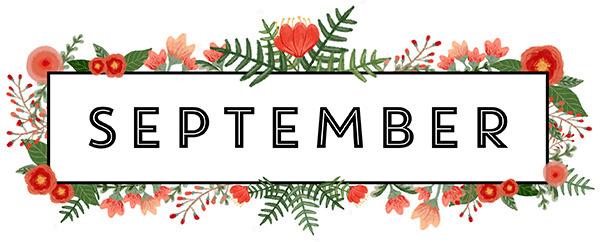 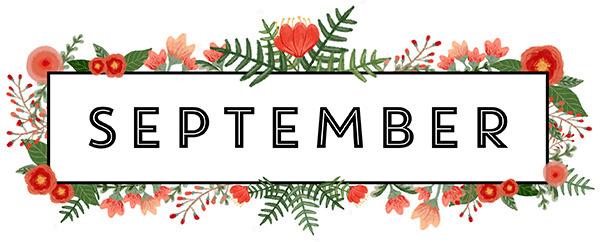       DINE IN                       SENIOR CENTRE  2020 	DINE OUT         $8.00                                  204-638-6485	           $9.00Please reserve/cancel your meal by 4 pm the previous day.  You will be charged forun cancelled meals. All meals follow Canada food guide. Meals are subject to change.THANK YOU for your continued support!  TUESDAY WEDNESDAY FRIDAY 1CHICKEN  PESTO BURGERSALAD BARDESSERT2SWISS STEAKDESSERT4CHICKEN FINGER PLATTERDESSERT8SWEET AND SOUR MEATBALLS AND RICE PILAFDESSERT9CHICKEN BREASTDILL SAUCEDESSERT11PORK CUTLET AND MASHED POTATODESSERT15HONEY GARLIC CHICKENRICEDESSERT 16SWISS MUSHROOM BURGERSALAD BARDESSERT 18LASAGNEDESSERT22 DRY RIBS AND SALADDESSERT23UKRAINIAN PLATTERDESSERT  25 CHICKEN CORDON BLEU DESSERT 29STEAK SANDWICHDESSERT30 PORK SCHNITZELDESSERTPLEASE NOTE ALL MEALS WILL CONTINUE TO BE DELIVERED/PU FOR THE MONTH. 